Ngāti Kea Ngāti Tuara Education Grants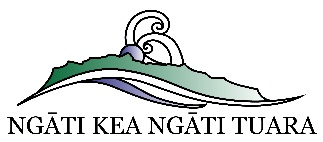 Information Sheet 2024CriteriaThe Rūnanga of Ngāti Kea Ngāti Tuara is keen to invest in the future of the hapū by providing education grants to hapū members to assist with education costs.The guiding principle underlying the awarding of grants shall be that applicants must demonstrate a high level of academic performance and also a commitment to the development of Ngāti Kea Ngāti Tuara.Applicants must meet the following criteria:Be a registered member of Ngāti Kea Ngāti Tuara.Demonstrate that they are student at a registered tertiary institution in Aotearoa New Zealand. In the event that the fund is oversubscribed, full-time students will take priority.  (A full-time year of study is 120 points, 1 EFTS. For Student Allowance purposes, a full-time student is one studying at least 0.8 EFTS or 96 points in a full year or at least 48 points in a trimester.)Provide a copy of their results from the institution showing they have successfully completed the course.Agree to participate in the activities of Ngāti Kea Ngāti Tuara and the Kearoa Marae and/or Taharangi Marae.The onus shall be on each individual student to satisfy the Trustees that they have met all the relevant conditions.Registration and application forms are available from the rūnanga office or from the Ngati Kea Ngati Tuara website. For further information contact the office of Te Rūnanga o Ngāti Kea Ngāti Tuara, Ph:07 343-7153Email: info@ngatikeangatituara.comPO Box 716, Rotorua 3040.The Application Process 2024Successful recipients are expected to present on their studies at either the christmas hui or the AGM of Te Rūnanga o Ngāti Kea Ngāti Tuara the following year.The names of grant recipients will be listed in the Annual Report of Te Rūnanga o Ngāti Kea Ngāti Tuara.18th  March6th MayMayJuneJuneEnd of Academic YearDecemberCall for applicationsApplications CloseAssess if applications meet criteria:Registered member of Ngāti Kea Ngāti TuaraEnrolled at registered tertiary institution in Aotearoa New ZealandWhakapapa to a tupuna of Ngāti Kea Ngāti TuaraParticipation in Ngāti Kea Ngāti Tuara activities and maraeAssess if applications meet criteria:Registered member of Ngāti Kea Ngāti TuaraEnrolled at registered tertiary institution in Aotearoa New ZealandWhakapapa to a tupuna of Ngāti Kea Ngāti TuaraParticipation in Ngāti Kea Ngāti Tuara activities and maraeThe Education Grants Committee will inform the Rūnanga of Ngāti Kea Ngāti Tuara of the number of successful applicants and expected liability to be paid at end of year.Applicants will submit their final results to the Rūnanga.Te Rūnanga o Ngāti Kea Ngāti Tuara will pay out grants to successful applicants.